英文発表題目、英文発表者所属　発表者氏名;英文共著者所属　共著者氏名(氏名は姓、名の順で姓と名の間に｢, ｣を入れ、人名の間はセミコロン｢; ｣を入れる。)↓キーワードは英文表記に続いて下に記載してください。キーワードの前後の行には線を挿入してください。キーワード；1ページ目のみ記載　　最大10文字×5個　本文開始・・日本のESG経営(〇〇大学 大学院 経営学研究科)　××次郎・(同)△△桃子 ESG management in JapanGraduate School of Business Administration××, Jiro; △△, Momoko　ESG投資 / ESG評価　ESGとは、Environment（環境）、Social（社会）、Governance（ガバナンス）の頭文字をとった略称であり、解決すべき社会的課題をESGの３つの分野に整理したものである。　本報告では、日本のESG経営と諸課題について検討する。こちらは記入例です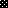 